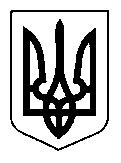 УКРАЇНАЩАСЛИВЦЕВСЬКА  СІЛЬСЬКА  РАДАГЕНІЧЕСЬКОГО  РАЙОНУ  ХЕРСОНСЬКОЇ ОБЛАСТІ  РІШЕННЯLХІІІ  СЕСІЇ   VІІ   СКЛИКАННЯвід  27.04.2018          № 1000Про  внесення змін  до  рішення  сесії   № 958  від  12.03.2018 р.Розглянувши заяву директора КП «Комунсервіс» Щасливцевської сільської  ради Коновалова О.Б. про внесення змін  до рішення LІХ сесії Щасливцевської  сільської  ради  VІІ скликання № 958 від 12.03.2018 р., керуючись пунктами 27,29,30 статті 26 Закону України «Про місцеве самоврядування в Україні», сесія  Щасливцевської сільської радиВИРІШИЛА:1.Внести  зміни  в  преамбулу  рішення  LІХ сесії Щасливцевської  сільської  ради  VІІ скликання № 958 від 12.03.2018 р.,  та  викласти її в наступній редакції : «Виділити кошти КП «Комунсервіс» для  заміни  засувок  на  центральному  водопроводі  у  селі  Генічеська  Гірка, селі  Щасливцеве  (100000 гривень)  та  на  закупівлю пластикових контейнерів ТПВ для населення с.Генічеська Гірка  та вулиці Миру с. Щасливцеве (400000 гривень)». 2.  Контроль за виконанням покласти на постійну депутатську  комісію з  питань  бюджету, управління комунальною власністю.           Сільський  голова                                                          В. О. Плохушко   